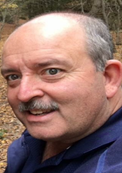 Mr. JimI have been with JCISD for 2 years. When not at work I enjoy spending my time with my grandkids, trail riding, golfing, and coaching high school softball in the spring. Next year will be my 15th season as a varsity coach and 20th year as a volunteer running the clock/keeping the books for Napoleon girls basketball.